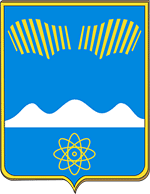 АДМИНИСТРАЦИЯ ГОРОДА ПОЛЯРНЫЕ ЗОРИ С ПОДВЕДОМСТВЕННОЙ ТЕРРИТОРИЕЙПОСТАНОВЛЕНИЕ«____» сентября 2022 г.							№____О проведении ярмарки «Октябрьская»В соответствии с Федеральным законом от 06.10.2003 № 131-ФЗ "Об общих принципах организации местного самоуправления в Российской Федерации", постановлением Правительства Мурманской области от 18.07.2016 № 349-ПП "Об утверждении порядка организации ярмарок и продажи товаров (выполнения работ, оказания услуг) на них на территории Мурманской области", Уставом муниципального образования город Полярные Зори с подведомственной территорией, в целях поддержки российских традиций по организации ярмарок-выставок сельскохозяйственной продукции, выращенной жителями на приусадебных участках и произведенной хозяйствующими субъектами, продвижения товаров местных производителей на потребительском рынке города, п о с т а н о в л я ю:Организовать проведение ярмарки "Октябрьская" (далее - Ярмарка) 28 октября 2022 года с 11.00 до 19.00 на площади им. А.С. Андрушечко г. Полярные Зори с подведомственной территорией. Утвердить ассортиментный перечень и количество торговых мест для организации выездной торговли при проведении Ярмарки согласно Приложению.Отделу экономического развития и потребительского рынка (Верхоланцева О.И.):Организовать приём заявлений от потенциальных участников выездной торговли при проведении Ярмарки в срок до 20 октября 2022 года;МКУ «Управление городским хозяйством» (Смирнов Л.Н.):4.1. Обеспечить уборку площади им. А.С. Андрушечко от мусора перед проведением и после проведения мероприятия.4.2. Разместить мусорные баки во время проведения мероприятия.Предложить МО МВД России «Полярнозоринский» (Тимофеев О.Ю.) в месте проведения Ярмарки усилить охрану общественного порядка.Контроль за исполнением настоящего постановления возложить на заместителя главы города Полярные Зори Семичева В.Н.Настоящее постановление вступает в силу со дня его официального опубликования.Глава города Полярные Зорис подведомственной территорией				   М.О. ПуховВизы согласования:Правовой отдел___________ __________	«__» сентября 2022 годаОЭРиПР1-в дело, 1-прокуратура, 1-ОЭРиПР, 1- МКУ «УГХ»Приложениек постановлению администрациигорода Полярные Зориот «___» сентября 2022 г. № ____Ассортиментный перечень и количество торговых мест при проведении ярмарки «Октябрьская»Декоративно-прикладное творчество – 10 мест;Мёд – 10 мест;Восточные специи и сладости – 2 места;Кондитерские изделия – 2 места;Хлебобулочные изделия – 2 места;Молочная продукция – 2 места;Мясная продукция – 10 мест;Рыбная продукция – 2 места;Дикорастущая продукция – 3 места;Свежие овощи, фрукты– 2 места;Детские игрушки – 3 места;Сладкая вата, попкорн - 3 места.